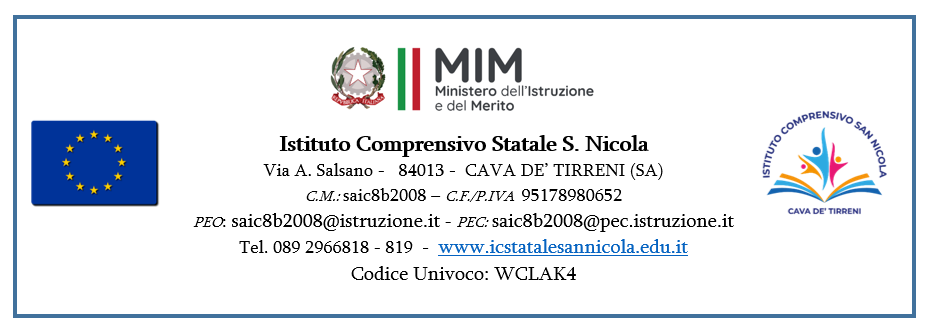 COMUNICAZIONE CALENDARIO PROGETTOTitolo del progetto   Referente   Plesso 	Classe/i Sezione /i	N° alunni partecipantiAnno scolastico 20…./20……TOTALE MONTE ORE DESTINATO AGLI ALUNNI:…..............TOTALE MONTE ORE PER SINGOLO DOCENTE:…………….DATA                                                                                                    FIRMA DEL REFERENTE                                      DATAORARIONUMERO ORE DOCENTI PARTECIPANTI